Schulzentrum Stetten a.k.M. Gemeinschaftsschule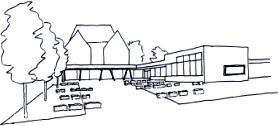 Materialliste für die LG 6.2(Frau Hocheder/ Frau Wolfram)Bitte schonen Sie die Umwelt und Ihren Geldbeutel: Das Schulmaterial darf gerne auch gebraucht sein, wenn der Zustand noch in Ordnung ist.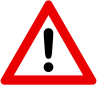 Die Leitz-Ordner werden generell vom 5.-10. Schuljahr weiterverwendet!Das Lerntagebuch erhalten die Lernpartner der Stufen 5 – 10 zu Unterrichtsbeginn von den jeweiligen Lerngruppenleitungen. Wir bitten Sie um Verständnis, dass wir dafür einen Unkostenbeitrag von 5 € erheben müssen.FachMaterialDeutsch(Klasse 5)1x Ordner breit   + 5er Register oder Trennstreifen 2x Heft DIN A4 liniert mit breitem Rand Mind. 5x Schnellhefter rot Mathematik(Klasse 5)1x Ordner schmal blau 2er Register für Ordner 2x Heft DIN A4 kariert + 1 blauer Umschlag Englisch(Klasse 5)1x Leitz -Ordner schmal gelb + 3 Register 1x Schnellhefter gelb für Vokabeltests und LSÜs 1x Vokabelheft DIN A4 mit 2 Spalten 1x Heft DIN A4 liniert mit Doppelrand Französisch1x Vokabelheft DIN A4 + 1 Umschlag schwarz 1x Heft DIN A4 Heft liniert + 1 Umschlag schwarz BNT (Klasse 5)1x Leitz -Ordner schmal grün Bildende Kunst1x Zeichenblock DIN A 3 1x Zeichenmappe DIN A 3 1x Schnellhefter pink Beschrifteter Schuhkarton (Name + Lerngruppe):Wasserfarbkasten (wenn möglich von Pelikan) 3 Borsten- und 3 Haarpinsel, verschiedene Stärken (mind. 0, max. 12) 1 Wasserbecher  1 alter Lappen 1 Filzstift (0,7 mm) schwarz  1 Fineliner (dünn) schwarz Tesa Altes Hemd/ T-ShirtMusik (Klasse 5)1x Schnellhefter weiß Geographie (Klasse 5)1x Schnellhefter orange Religion(Klasse 5)1x Schnellhefter lila (ev., kath. und Ethik) + 1 x Heft DIN A4, 16 Blatt, kariert mit einem lila Umschlag (kath. Religion) ITG (Klasse 5)1x Schnellhefter grau Geschichte1x Heft DINA4 kariert mit Doppelrand (Nr.28) Sonstiges/ Grundausstattung1x Collegeblock liniert mit Doppelrand 1x Collegeblock kariert mit Doppelrand 1x Sammelmappe A4/Postmappe (Farbe egal) 3x Klarsichthülle A4 seitlich offen Mäppchen:Füller + blaue Patronen oder Radierstifte  Tintenkiller 2 x Fineliner rot und grün (Stabilo point 88 fine 0,5oder ähnliches) Bleistift  Spitzer  Radiergummi Schere  Klebestift Holzbuntstifte (10 verschiedene Farben)  Lineal und Geodreieck 1x Textmarker (Farbe egal) Einen dicken Filzstift / oder Edding 